Publicado en Málaga el 16/08/2017 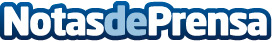  Grupo SR provee del mejor equipamiento para el veranoVerano es sinónimo de vacaciones. No por ello, desaparece el público ni las oportunidades de que cualquier marca esté presente durante el período vacacional.  Por ello, Grupo SR recuerda que sus productos pueden ir personalizados este verano para que allá donde se encuentre la audiencia, recuerde que las marcas están ahí, a disposición del cliente constantementeDatos de contacto:Daniel SánchezGrupo SR, Málaga952 025 039Nota de prensa publicada en: https://www.notasdeprensa.es/grupo-sr-provee-del-mejor-equipamiento-para-el Categorias: Comunicación Marketing Emprendedores E-Commerce http://www.notasdeprensa.es